1 четверть. 1 класс. 6 урок.Тема урока: Длительности. Размер. Такт.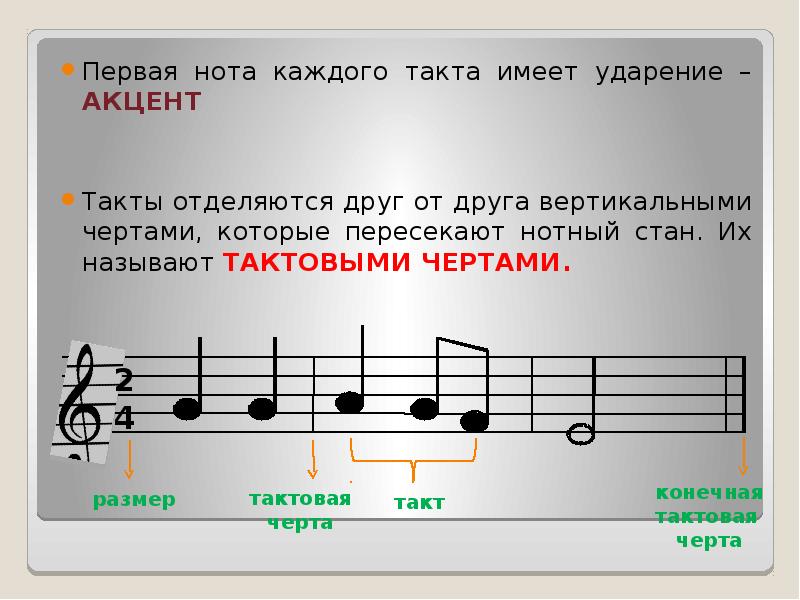 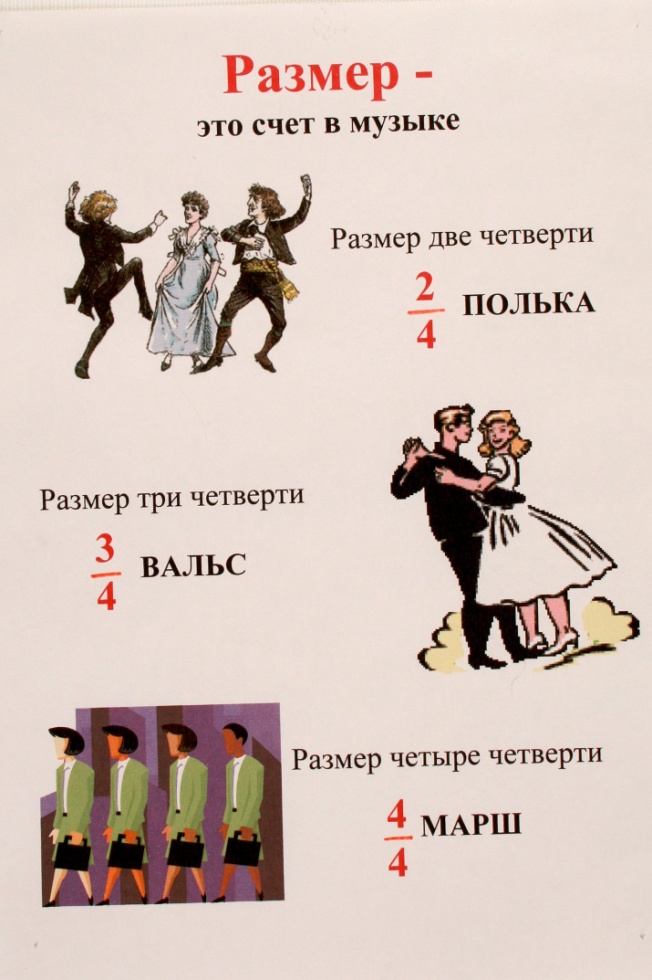 Домашнее задание:Сделать классную работу в тетради .Стр. 12 в рабочей тетради Г.Ф. Калининой.Задание выполнить и прислать на электронную почту   tabolina231271@mail.ru  или ВК не позднее  18 октября до 17.00.